Здравствуйте, уважаемые родители!Задание по курсу «Психологическая коррекция» от учителя Елены Сергеевны Гасс для учащихся 3а класса.Пройти лабиринт,  доведя пчелку до цветка, при этом избегая всех насекомых на пути. Задание выполняется сначала пальцем, потом простым карандашом.Решить примеры и раскрасить бабочку соответствующими цифрам цветами.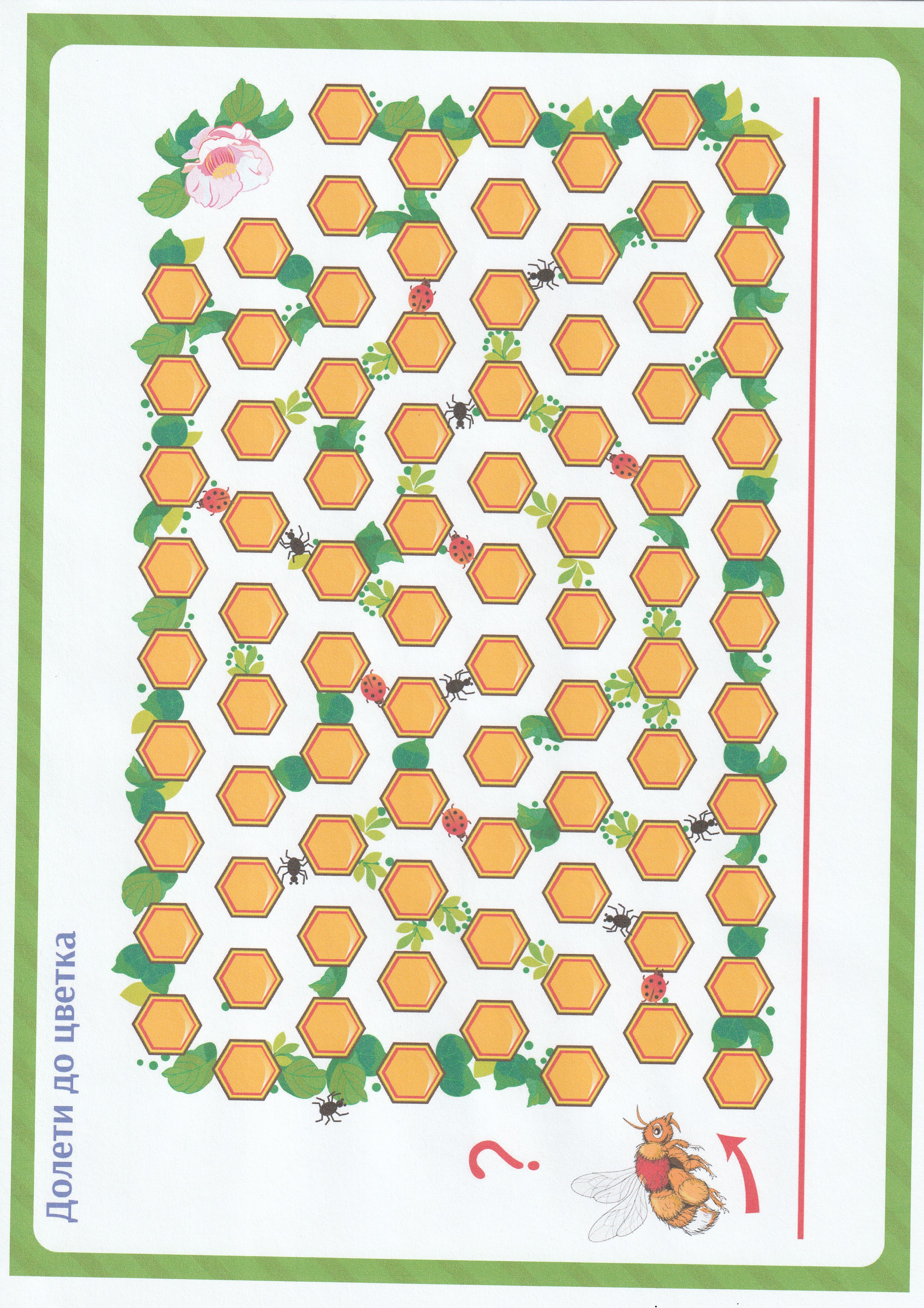 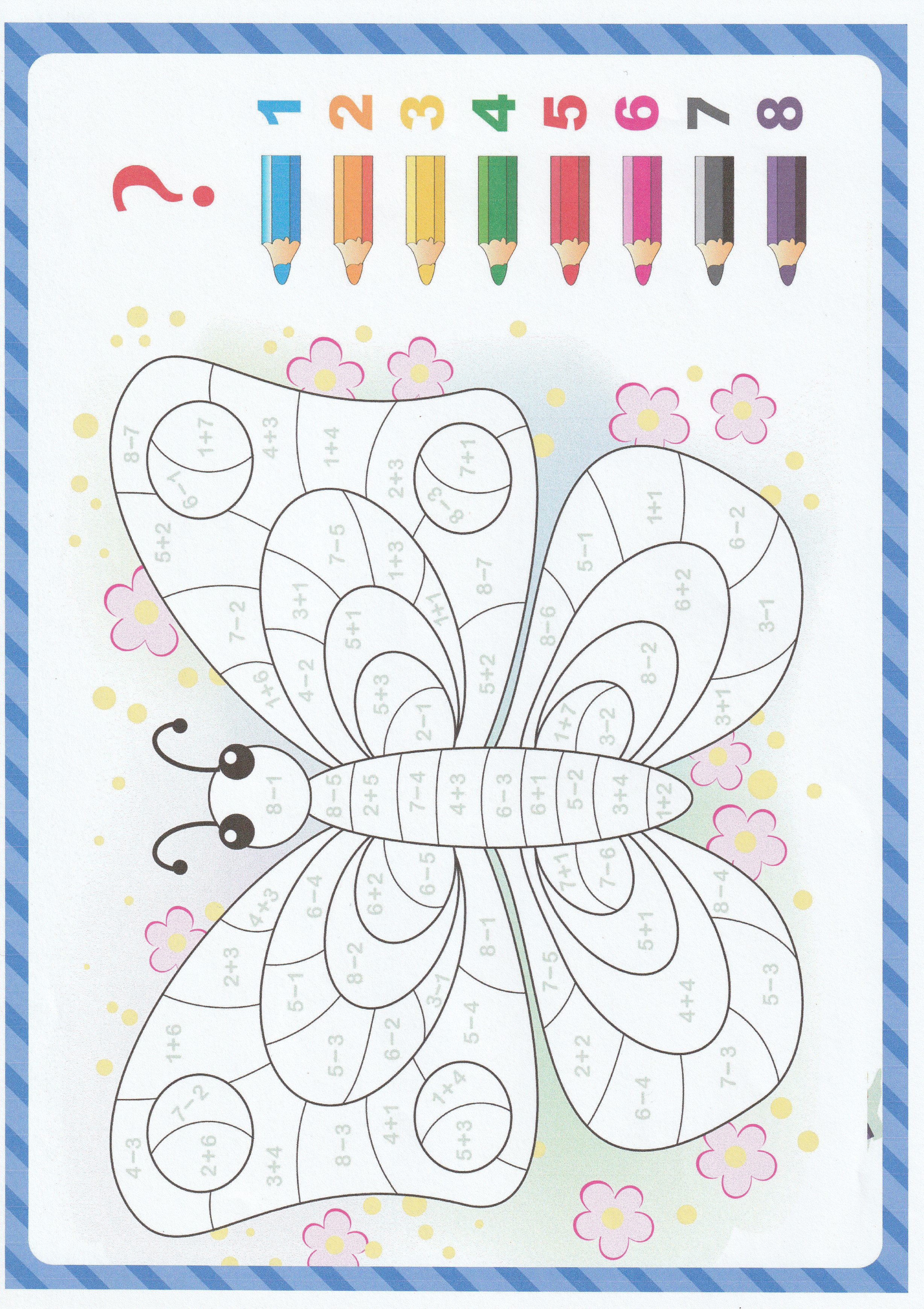 